Информационное сообщение	Администрация Кемеровского муниципального округа в соответствии со ст. 39.42 Земельного кодекса Российской Федерации извещает                             о рассмотрении ходатайства ПАО «Россети Сибирь» о возможном установлении публичного сервитута в целях размещения объекта: ВЛИ-0,4кВ от опоры №4/1 ф12 КТП-440/400кВА (Ф. 10-1-Ж ПС 35/10 кВ Осиновская) и от опоры №12/3 ф.2 КТП-440/400кВА (Ф. 10-1-Ж ПС 35/10кВ Осиновская) по проекту 20.4200.1476.23-ЭС. Назначение: для осуществления технологического присоединения электроустановки объектов «Малоэтажные жилые застройки», расположенных (которые будут располагаться) по адресам: Кемеровская область, Кемеровский муниципальный р-н                  с.п. Елыкаевское; к.н. 42:04:0211001:1621, 42:04:0211001:1580, 42:04:0211001:1617, 42:04:0211001:1613, в отношении частей земельных участков:	с кадастровым номером 42:04:0211001:1561 площадью 183 кв.м, расположенного по адресу: Кемеровская область, Елыкаевское сельское поселение, с видом разрешенного использования – ведение садоводства, категория земель – земли сельскохозяйственного назначения;	с кадастровым номером 42:04:0211001:2345 площадью 443 кв.м, расположенного по адресу: Российская Федерация, Кемеровская область, Кемеровский муниципальный район, Елыкаевское сельское поселение, с видом разрешенного использования – ведение садоводства, категория   земель – земли сельскохозяйственного назначения;	с кадастровым номером 42:04:0211001:1615 площадью 133 кв.м, расположенного по адресу: Кемеровская область, Кемеровский муниципальный район, Елыкаевское сельское поселение, с видом разрешенного использования – ведение садоводства, категория земель – земли сельскохозяйственного назначения, согласно приложенной схеме.	Заинтересованные лица, а также правообладатели земельных участков, если их права не зарегистрированы в Едином государственном реестре недвижимости, могут ознакомиться с поступившим ходатайством об установлении публичного сервитута и прилагаемым к нему описанием местоположения границ публичного сервитута, а также подать заявление об учете прав на земельный участок в течение 15 дней со дня опубликования настоящего извещения и его размещения на официальном сайте администрации Кемеровского муниципального округа www.akmrko.ru и на информационном щите администрации Кемеровского муниципального округа.Прием заявлений, а также ознакомление с поступившим ходатайством об установлении публичного сервитута и прилагаемым к нему описанием местоположения границ публичного сервитута осуществляется до 17:30 12.04.2024 по адресу: г. Кемерово, пр. Ленина, 5, каб. 31.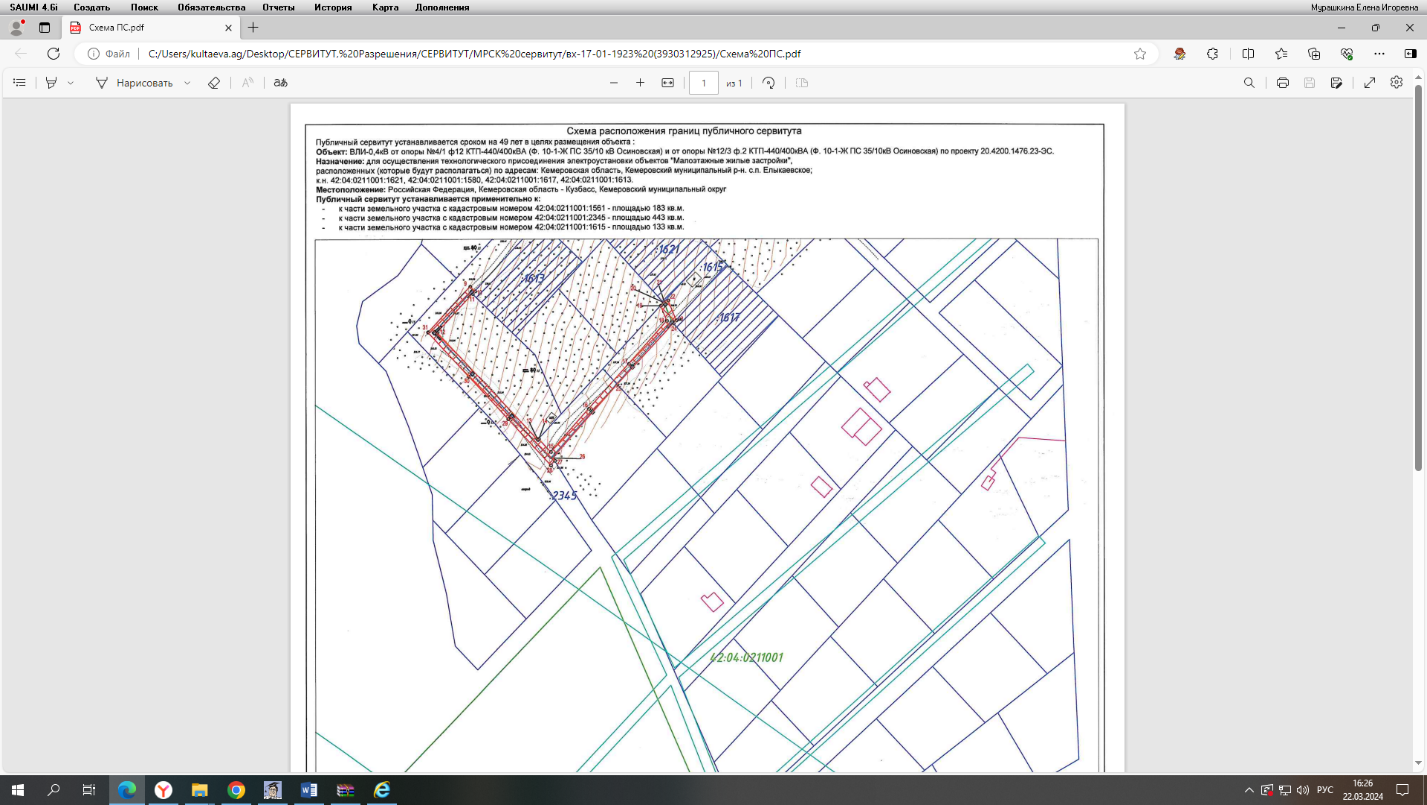 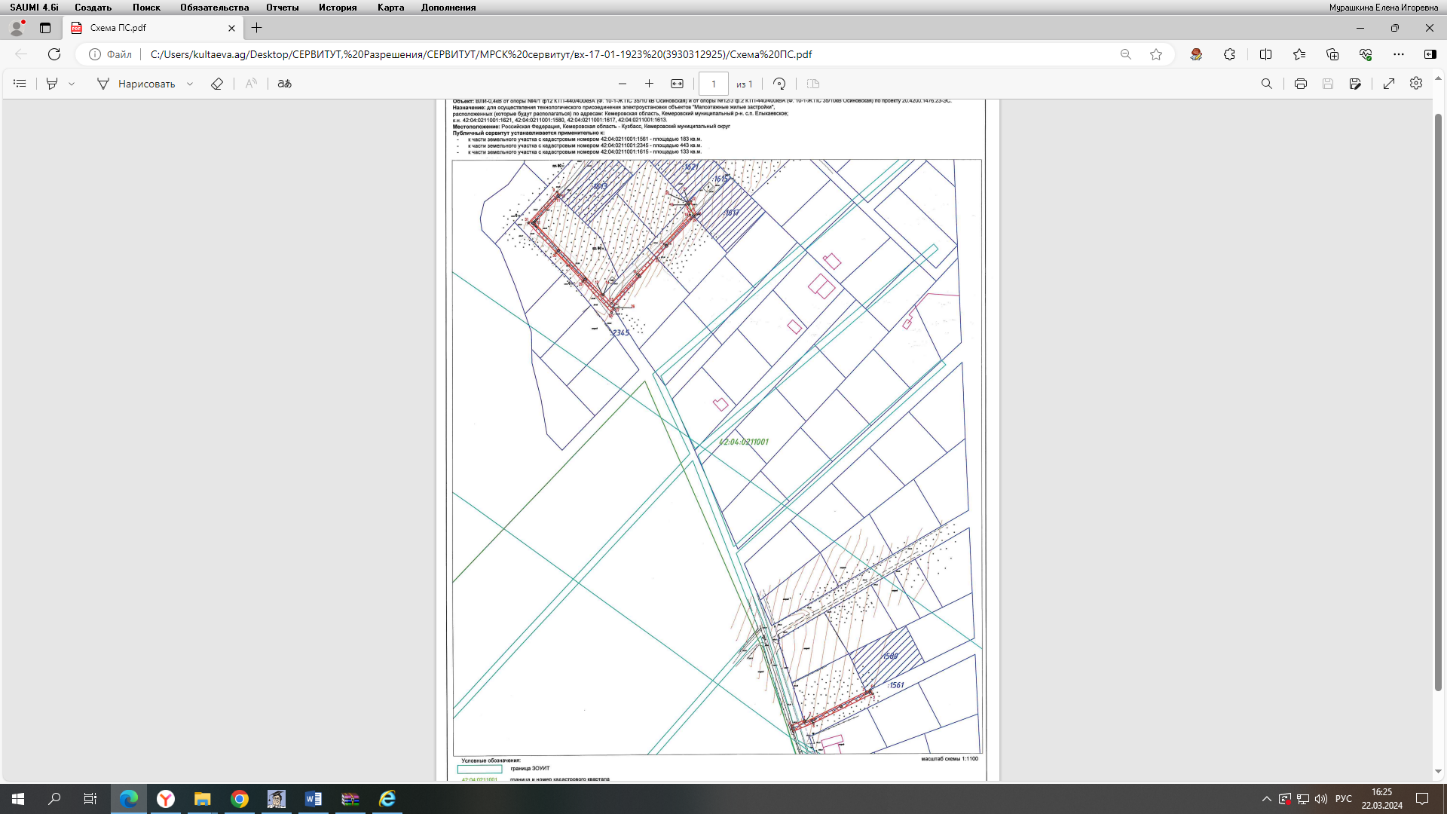 